Growing in Leadership by Healing Your PastOur family of origin impacts how we function and minister, often in unconscious ways. This workshop will help leaders gain greater awareness about how their past is shaping their present struggles, discern growth pathways, and achieve emotional freedom and healing in their ministries and personal lives. René Breuel is the lead pastor of Hopera, a church in Rome, Italy. He has a MDiv from Regent College, Canada; a MSt in Creative Writing from Oxford University; and is the author of The Paradox of Happiness. He is married to Sarah and is the father of two boys.MY JOURNEYFuture-oriented, results-driven, and skills-focusedProsConsMid-life crisisCharacteristicsNew adolescenceReview of my childhood and adolescenceNew functioningMore self-awareRicher spiritual life: George Herbert and The Valley of VisionMore attuned to the hardships of othersCloser to family of originMore intentional about friendships and support structuresUNDERSTANDING OUR FAMILY OF ORIGIN
The story of a familyAbraham: separates from his father. Physical distance. God’s blessing. Sarah: doesn’t believe. Offers an alternative wife/mother to Abraham. Rejects Ismael. Isaac: attached to his mother. Favors Esau over Jacob. Jacob: sibling rivalry. Escapes. Romantic solution. Fosters rivalry among sister-wives. Rachel e Leah: compete for Jacob’s love. Children are their redemption. Joseph: heir of the promise but also conflicts. Is betrayed but overcomes the curse. Forgives, blesses, and facilitates Jacob’s blessing. 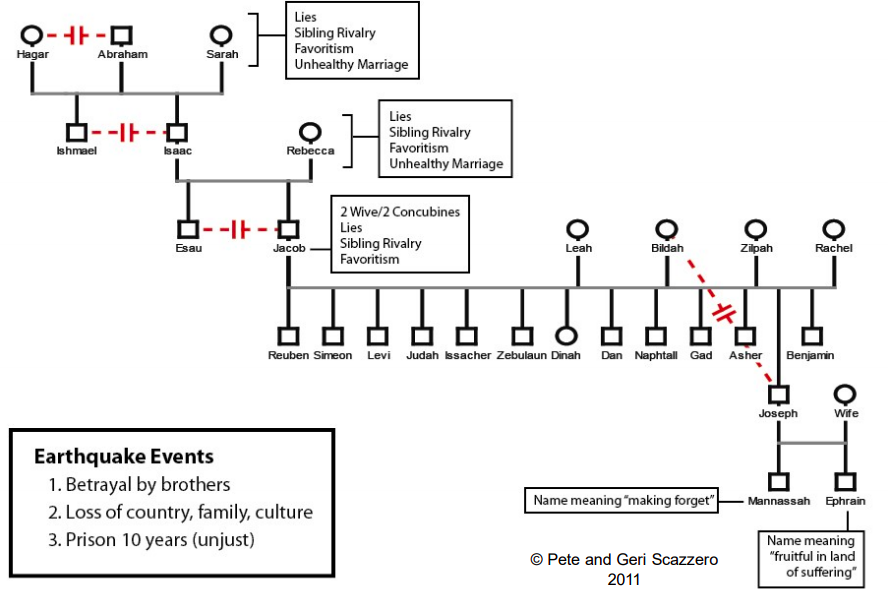 BUILD YOUR FAMILY GENOGRAM Draw your relatives and types of relationshipsDescribe these people and these relationships. How were they? What have they passed down?Identify the dynamics and the events that have most shaped you. 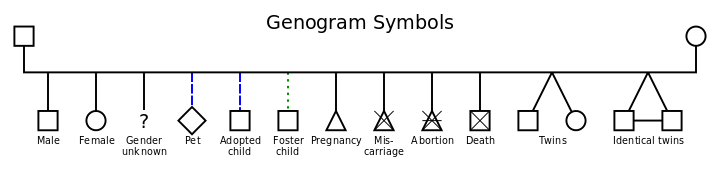 ANSWER YOUR WOUNDS WITH THE GOSPELSuggested Readings:Pete Scazzero, The Emotionally Healthy LeaderJenny Brown, Growing Yourself UpRonald Richardson, Families Ties That BindHenry Cloud and John Townsend, Our Mothers, OurselvesRobert Karen, Becoming AttachedR. Robert Creech, Family Systems and Congregational LifeThe Valley of VisionWoundMessageHow I reactedFiltersWhat does God say now